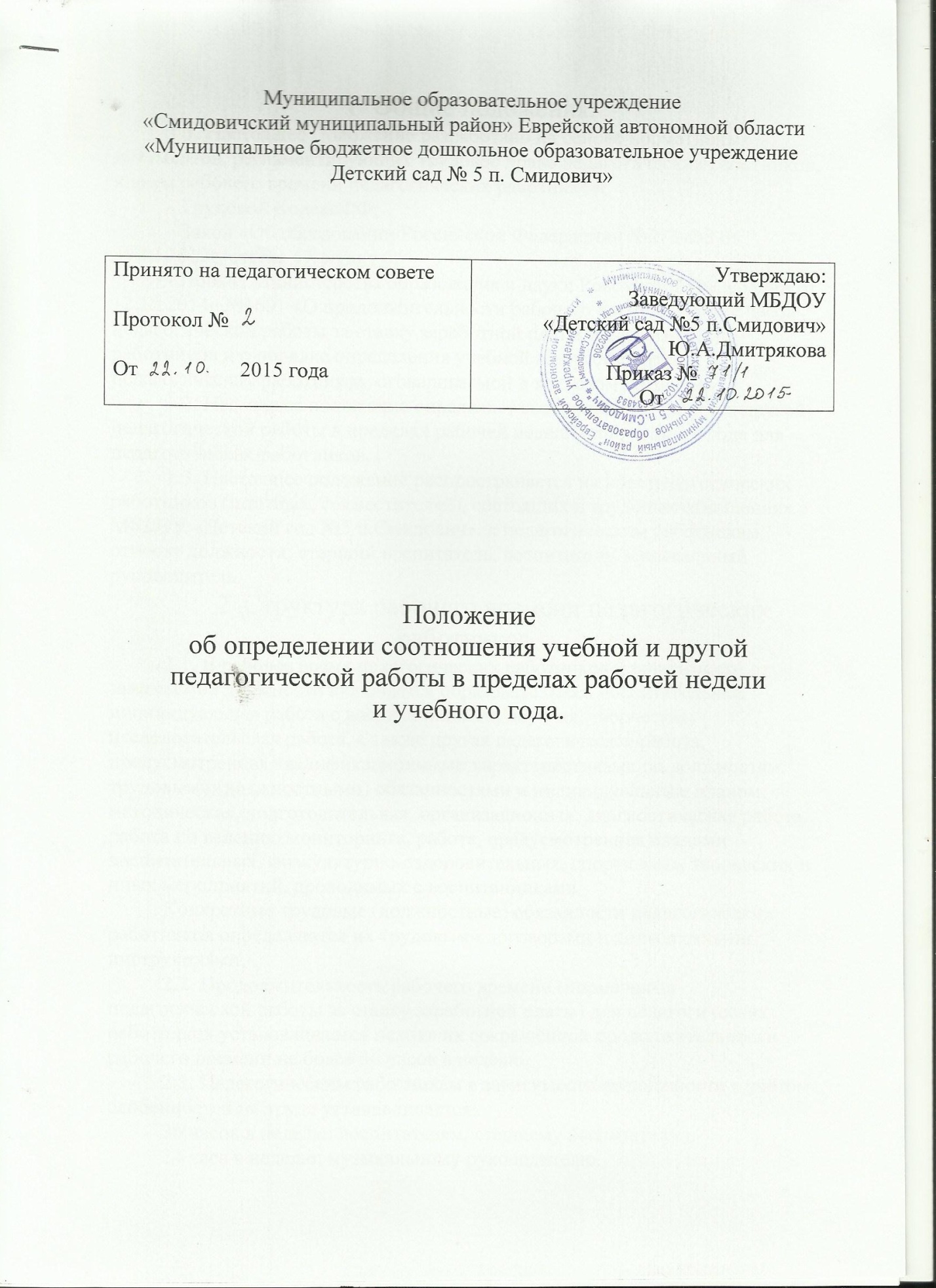 1. Общие положения.1.1. Настоящее Положение разработано на основе нормативных документов, регламентирующих трудовое право педагогических работников, нормы рабочего времени педагогических работников:- Трудовой Кодекс РФ;- Закон «Об образовании Российской Федерации» №273-ФЗ от 29.12.2012г, статья 47, пункт 6;- Приказ Министерства образования и науки Российской Федерации от 12.12.2014г №1601 «О продолжительности рабочего времени (норме часов педагогической работы за ставку заработной платы) педагогических работников и о порядке определения учебной и другой нагрузки педагогических работников, оговариваемой в трудовом договоре».1.2. Настоящее положение определяет соотношение учебной и другой педагогической работы в пределах рабочей недели или учебного года для педагогических работников.1.3. Настоящее положение распространяется на всех педагогических работников (штатных, совместителей), состоящих в трудовых отношениях с МБДОУ «Детский сад №5 п.Смидович». к педагогическим работникам относят должности: старший воспитатель, воспитатель, музыкальный руководитель.2 .Структура рабочего времени педагогических работников.2.1. В рабочее время педагогических работников в зависимости от занимаемой должности включается образовательная, воспитательная, индивидуальная работа с воспитанниками, научная, творческая, исследовательская работа, а также другая педагогическая работа, предусмотренная квалификационными характеристиками по должностям, трудовыми (должностными) обязанностями и индивидуальным планом, методическая, подготовительная, организационная, диагностическая работа, работа по ведению мониторинга, работа, предусмотренная планами воспитательных, физкультурно-оздоровительных, спортивных, творческих и иных мероприятий, проводимых с воспитанниками.Конкретные трудовые (должностные) обязанности педагогических работников определяются их трудовыми договорами и должностными инструкциями.2.2. Продолжительность рабочего времени (норма часов педагогической работы за ставку заработной платы) для педагогических работников устанавливается исходя их сокращённой продолжительности рабочего времени не более 36 часов в неделю.2.3. Педагогическим работникам в зависимости от должности с учётом особенностей их труда устанавливается:36 часов в неделю: воспитателям, старшему воспитателю;24 часа в неделю: музыкальному руководителю.2.4. Выполнение педагогической работы регулируется расписанием учебных занятий, составляемым с учётом педагогической целесообразности. Соблюдения санитарно-гигиенических норм и рационального использования времени педагога, которое утверждается заведующим ДОУ.2.5. За педагогическую работу, выполняемую с согласия педагогических работников сверх установленной нормы часов за ставку заработной платы, производится дополнительная оплата соответственно получаемой ставке заработной платы в одинарном размере.2.6. При составлении графиков работы педагогических работников перерывы в рабочем времени, не связанные с отдыхом и приёмом пищи, не допускаются, за исключением случаев, предусмотренных настоящим Положением.2.7. Периоды времени, в течение которых ДОУ осуществляет свою деятельность, свободные для педагогических работников, ведущих педагогическую работу, от проведения организации занятий по расписанию, от выполнения иных обязанностей, регулируемых графиками и планами работы. Педагогический работник использует для повышения квалификации, самообразования, научно-методической деятельности, подготовки к занятиям и т.д.2.8. Периоды отмены образовательной деятельности для воспитанников по санитарно-гигиеническим, климатическим и другим основаниям являются рабочим временем педагогических и других работников ДОУ. В такие периоды педагогические работники привлекаются к учебно-воспитательной, методической, организационной работе на основании приказа по ДОУ.3. Определение учебной нагрузки педагогическим работникам.3.1. Объём учебной нагрузки педагогическим работникам устанавливается, исходя из количества часов по учебному плану и программам, обеспеченности кадрами, других конкретных условий в ДОУ. Учебная нагрузка педагогического работника, оговариваемая в трудовом договоре, должна соответствовать требованиям законодательства РФ.3.2.объём учебной нагрузки педагогических работников больше или меньше нормы часов за должностной оклад устанавливается только с их письменного согласия.3.3. Преподавательская работа в том же ДОУ для педагогических работников совместительством не считается.3.4.Учебная нагрузка педагогических работников, находящихся к началу учебного года в отпуске по уходу за ребёнком до достижения им возраста 3 лет либо в ином отпуске, устанавливается при распределении её на очередной учебный год на общих основаниях и передаётся на этот период для выполнения другими педагогическими работниками.3.5. Тарификация педагогических работников производится 1 раз в год в сентябре текущего учебного года. В апреле текущего года может проводиться предварительная тарификация на следующий учебный год в целях повышения качества расстановки кадров и обеспечения кадровой политики. При невыполнении по независящим от педагогического работника причинам объёма установленной учебной нагрузки, уменьшение заработной платы не производится.4.Педагогические работники обязаны:- осуществлять свою деятельность на высоком профессиональном уровне, обеспечивать в полном объёме реализацию утверждённой рабочей программы;- соблюдать правовые, нравственные и этические нормы, следовать требованиям профессиональной этики;- уважать честь и достоинство воспитанников и других участников образовательных отношений;- развивать у воспитанников познавательную активность, самостоятельность, инициативу, творческие способности, формировать гражданскую позицию, способность к труду и жизни в условиях современного мира, формировать у воспитанников культуру здорового и безопасного образа жизни;- применять педагогически обоснованные и обеспечивающие высокое качество образования формы, методы обучения и воспитания;- учитывать особенности психофизического развития воспитанников и состояние их здоровья, соблюдать специальные условия, необходимые для получения образования лицам с ограниченными возможностями здоровья, взаимодействовать при необходимости с медицинскими организациями;- систематически повышать свой профессиональный уровень;- проходить аттестацию на соответствие занимаемой должности в порядке, установленном законодательством об образовании;- проходить в соответствии с трудовым законодательством предварительные при поступлении на работу и периодические медицинские осмотры, а также внеочередные медицинские осмотры по направлению работодателя;- проходить в установленном законодательством Российской Федерации порядке обучение и проверку знаний и навыков в области охраны труда;- соблюдать устав образовательной организации, осуществляющей обучение, правила внутреннего трудового распорядка.5.Права педагогических работников.5.1. Педагогические работники имеют право на:- свободу воспитания и обучения, свободное выражение своего мнения, свободу от вмешательства в профессиональную деятельность;- свободу выбора и использования педагогически обоснованных форм, средств, методов обучения и воспитания;- право на творческую инициативу, разработку и применение авторских программ и методов обучения и воспитания в пределах реализуемой образовательной программы;- право на выбор дидактических пособий, материалов и иных средств обучения и воспитания в соответствии с образовательной программой и в порядке, установленном законодательством об образовании;- право на участие в разработке образовательных программ, в том числе учебных планов, календарных графиков, методических материалов и иных компонентов образовательных программ;- право на осуществление научной, научно-технической, творческой, исследовательской деятельности, участие в экспериментальной и международной деятельности, разработках и во внедрении инноваций;- право на бесплатное пользование информационными ресурсами, а также доступ в порядке, установленном локальными нормативными актами организации, осуществляющей образовательную деятельность, к информационно-телекоммуникационным сетям и базам данных, методическим материалам, материально-техническим средствам обеспечения педагогической, научной или исследовательской деятельности в организации, осуществляющей образовательную деятельность;- право на бесплатное пользование образовательными, методическими и научными услугами организации, осуществляющую образовательную деятельность, в порядке, установленном законодательством Российской Федерации или локальными нормативными актами;- право на участие в управлении образовательной организацией, в том числе в коллегиальных органах управления, в порядке, установленном уставом организации;- право на участие в обсуждении вопросов, относящихся к деятельности образовательной организации, в том числе через органы управления и общественные организации;- право на объединение в общественные профессиональные организации в формах и порядке, которые установлены законодательством Российской Федерации;- право на обращение в комиссию по урегулированию споров между участниками образовательных отношений;- право на защиту профессиональной чести и достоинства, на справедливое и объективное расследование нарушения норм профессиональной этики педагогических работников.6. Педагогические работники имеют следующие права и социальные гарантии:- право на сокращённую продолжительность рабочего времени;- право на дополнительное профессиональное образование по профилю педагогической деятельности не реже, чем один раз в три года;- право на ежегодный основной удлинённый оплачиваемый отпуск, продолжительность которого определяется Правительством Российской Федерации;- право на длительный отпуск сроком до одного года не реже, чем через каждые десять лет непрерывной педагогической работы в порядке, установленном федеральным органом исполнительной власти, осуществляющим функции по выработке государственной политики и нормативно-правовому регулированию в сфере образования;- право на досрочное назначение трудовой пенсии по старости в порядке, установленном законодательством Российской Федерации;- право на предоставление педагогическим работникам, состоящим на учёте в качестве нуждающихся в жилых помещениях, вне очереди жилых помещений по договорам социального найма, право на предоставление жилых помещений специализированного жилищного фонда;- иные трудовые права, меры социальной поддержки, установленные федеральными законами и законодательными актами субъектов Российской Федерации.7. Ответственность педагогических работников.7.1. Педагогические работники несут ответственность за неисполнение или ненадлежащее исполнение возложенных на них обязанностей в порядке и в случаях, которые установлены федеральными законами. Неисполнение или ненадлежащее исполнение педагогическими работниками обязанностей, предусмотренных пунктом 2 и 4 настоящего положения, учитываются при прохождении ими аттестации.